Типовая форма договорахолодного водоснабжения№ ____Липецкая область Грязиский район                                             «__» _______ 201_ г.	ОАО «ОЭЗ ППТ «Липецк» именуемое в дальнейшем организацией водопроводно-канализационного хозяйства, в лице __________________________, действующего на основании ____________________________, с одной стороны и __________________________________, именуемое в дальнейшем абонентом, в лице _________________________________, действующего на основании _____________, с другой стороны, именуемые в дальнейшем сторонами, заключили настоящий договор о нижеследующем:I. Предмет договора1. По настоящему договору организация водопроводно-канализационного хозяйства, осуществляющая холодное водоснабжение, обязуется подавать абоненту через присоединенную водопроводную сеть из централизованных систем холодного водоснабжения:холодную (питьевую) воду  да;холодную (техническую) воду  нет.Абонент обязуется оплачивать принятую холодную (питьевую) воду (далее - холодная вода) установленного качества в объеме, определенном настоящим договором, и соблюдать предусмотренный настоящим договором режим ее потребления, обеспечивать безопасность эксплуатации находящихся в его ведении водопроводных сетей и исправность используемых им приборов учета.2. Граница балансовой принадлежности водопроводных сетей абонента и организации водопроводно-канализационного хозяйства определяется в акте о разграничении балансовой принадлежности согласно приложению №1.3. Граница эксплуатационной ответственности по водопроводным сетям абонента и организации водопроводно-канализационного хозяйства определяется в акте о разграничении эксплуатационной ответственности согласно приложению №2.Местом исполнения обязательств по настоящему договору являются _____________________________________________________________________.II. Сроки и режим подачи (потребления) холодной воды4. Датой начала подачи (потребления) холодной воды является _____________.5. Режим подачи (потребления) холодной воды (гарантированный объем подачи воды (в том числе на нужды пожаротушения), гарантированный уровень давления холодной воды в централизованной системе водоснабжения в месте присоединения) определяется согласно приложению №3 в соответствии с условиями подключения (технологического присоединения) к централизованной системе холодного водоснабжения.III. Сроки и порядок оплаты по договору6. Оплата по настоящему договору осуществляется абонентом по тарифам на питьевую воду (питьевое водоснабжение), устанавливаемым в порядке, определенном законодательством Российской Федерации о государственном регулировании цен (тарифов). Тариф на холодную (питьевую) воду, установленный на дату заключения настоящего договора, составляет _______ руб./куб. м. без НДС.7. Расчетный период, установленный настоящим договором, равен одному календарному месяцу. Абонент оплачивает полученную холодную воду в объеме потребленной холодной воды до 10-го числа месяца, следующего за расчетным месяцем, на основании счетов, выставляемых к оплате организацией водопроводно-канализационного хозяйства в срок не позднее 5-го числа месяца, следующего за расчетным. Датой оплаты считается дата поступления денежных средств на расчетный счет организации водопроводно-канализационного хозяйства.8. При размещении узла учета и приборов учета не на границе эксплуатационной ответственности величина потерь холодной воды, возникающих на участке сети от границы эксплуатационной ответственности до места установки прибора учета, составляет __ куб.м. 9. Сверка расчетов по настоящему договору проводится между организацией водопроводно-канализационного хозяйства и абонентом не реже чем 1 раз в год либо по инициативе одной из сторон путем составления и подписания сторонами соответствующего акта. Сторона настоящего договора, инициирующая проведение сверки расчетов, уведомляет другую сторону о дате проведения сверки расчетов не менее чем за 5 рабочих дней до даты ее проведения. В случае неявки стороны к указанному сроку для проведения сверки расчетов сторона, инициирующая проведение сверки расчетов, составляет и направляет другой стороне акт о сверке расчетов в 2 экземплярах любым доступным способом (почтовое отправление, телеграмма, факсограмма, телефонограмма, информационно-телекоммуникационная сеть "Интернет"), позволяющим подтвердить получение такого уведомления адресатом. В таком случае срок на подписание акта сверки расчетов устанавливается в течение 3 рабочих дней со дня его получения. В случае неполучения ответа в течение более 10 рабочих дней после направления стороне акта о сверке расчетов акт считается признанным (согласованным) обеими сторонами.IV. Права и обязанности сторон10. Организация водопроводно-канализационного хозяйства обязана:а) осуществлять подачу абоненту холодной воды установленного качества и в объеме, установленном настоящим договором, не допускать ухудшения качества холодной воды ниже показателей, установленных законодательством Российской Федерации в области обеспечения санитарно-эпидемиологического благополучия населения и настоящим договором, за исключением случаев, предусмотренных законодательством Российской Федерации;б) обеспечивать эксплуатацию водопроводных сетей, принадлежащих ей на праве собственности или на ином законном основании и (или) находящихся в границах ее эксплуатационной ответственности, в соответствии с требованиями нормативно-технических документов;в) осуществлять производственный контроль качества холодной (питьевой) воды;г) соблюдать установленный режим подачи холодной воды;д) с даты выявления несоответствия показателей холодной (питьевой) воды, характеризующих ее безопасность, требованиям законодательства Российской Федерации, незамедлительно извещать об этом абонента в порядке, предусмотренном законодательством Российской Федерации. Указанное извещение должно осуществляться любыми доступными способами, позволяющими подтвердить получение такого уведомления адресатами (почтовое отправление, телеграмма, факсограмма, телефонограмма, информационно-телекоммуникационная сеть "Интернет");е) предоставлять абоненту информацию в соответствии со стандартами раскрытия информации в порядке, предусмотренном законодательством Российской Федерации;ж) отвечать на жалобы и обращения абонента по вопросам, связанным с исполнением настоящего договора, в течение срока, установленного законодательством Российской Федерации;з) при участии абонента, если иное не предусмотрено правилами организации коммерческого учета воды и сточных вод, утверждаемыми Правительством Российской Федерации, осуществлять допуск узлов учета, устройств и сооружений, предназначенных для подключения к централизованной системе холодного водоснабжения, к эксплуатации;и) опломбировать абоненту приборы учета без взимания платы, за исключением случаев, предусмотренных правилами организации коммерческого учета воды и сточных вод, утверждаемыми Правительством Российской Федерации, при которых взимается плата за опломбирование приборов учета;к) предупреждать абонента о временном прекращении или ограничении холодного водоснабжения в порядке и случаях, которые предусмотрены настоящим договором и нормативными правовыми актами Российской Федерации;л) принимать необходимые меры по своевременной ликвидации аварий и повреждений на централизованных системах холодного водоснабжения, принадлежащих ей на праве собственности или на ином законном основании, в порядке и сроки, которые установлены нормативно-технической документацией, а также по возобновлению действия таких систем с соблюдением требований, установленных законодательством Российской Федерации в области обеспечения санитарно-эпидемиологического благополучия населения (за исключением подачи холодной (технической) воды;м) обеспечивать установку на централизованной системе холодного водоснабжения, принадлежащей ей на праве собственности или на ином законном основании, указателей пожарных гидрантов в соответствии с требованиями норм противопожарной безопасности, следить за возможностью беспрепятственного доступа в любое время года к пожарным гидрантам, находящимся на ее обслуживании;н) уведомлять органы местного самоуправления и структурные подразделения территориальных органов федерального органа исполнительной власти, уполномоченного на решение задач в области пожарной безопасности, в случае временного прекращения или ограничения холодного водоснабжения о невозможности использования пожарных гидрантов из-за отсутствия или недостаточности напора воды в случае проведения ремонта или возникновения аварии на ее водопроводных сетях;о) осуществлять организацию и эксплуатацию зон санитарной охраны источников питьевого и хозяйственно-бытового водоснабжения в соответствии с законодательством Российской Федерации о санитарно-эпидемиологическом благополучии населения;п) уведомлять абонента о графиках и сроках проведения планово-предупредительного ремонта водопроводных сетей, через которые осуществляется холодное водоснабжение.11. Организация водопроводно-канализационного хозяйства вправе:а) осуществлять контроль за правильностью учета объемов поданной (полученной) абонентом холодной воды;б) осуществлять контроль за наличием самовольного пользования и (или) самовольного подключения абонента к централизованной системе холодного водоснабжения и принимать меры по предотвращению самовольного пользования и (или) самовольного подключения к централизованной системе холодного водоснабжения;в) временно прекращать или ограничивать холодное водоснабжение в порядке и случаях, которые предусмотрены законодательством Российской Федерации;г) иметь беспрепятственный доступ к водопроводным сетям, местам отбора проб холодной воды и приборам учета в порядке, предусмотренном разделом VI настоящего договора;д) инициировать проведение сверки расчетов по настоящему договору.12. Абонент обязан:а) обеспечивать эксплуатацию водопроводных сетей, принадлежащих ему на праве собственности или на ином законном основании и (или) находящихся в границах его эксплуатационной ответственности, в соответствии с требованиями нормативно-технических документов;б) обеспечивать сохранность пломб и знаков поверки на приборах учета, узлах учета, задвижках обводной линии, пожарных гидрантах, задвижках и других устройствах, находящихся в границах его эксплуатационной ответственности;в) обеспечивать учет получаемой холодной воды в порядке, установленном разделом V настоящего договора, и в соответствии с правилами организации коммерческого учета воды и сточных вод, утверждаемыми Правительством Российской Федерации, если иное не предусмотрено настоящим договором;г) устанавливать приборы учета на границах эксплуатационной ответственности или в ином месте, определенном настоящим договором;д) соблюдать установленный настоящим договором режим потребления холодной воды;е) производить оплату по настоящему договору в порядке, размере и в сроки, которые определены настоящим договором;ж) обеспечивать беспрепятственный доступ представителей организации водопроводно-канализационного хозяйства или по ее указанию представителям иной организации к водопроводным сетям, местам отбора проб холодной воды и приборам учета в порядке и случаях, которые предусмотрены разделом VI настоящего договора;з) содержать в исправном состоянии системы и средства противопожарного водоснабжения, принадлежащие ему или находящиеся в границах (зоне) его эксплуатационной ответственности, включая пожарные гидранты, задвижки, краны и установки автоматического пожаротушения, устанавливать соответствующие указатели согласно требованиям норм противопожарной безопасности;и) незамедлительно уведомлять организацию водопроводно-канализационного хозяйства и структурные подразделения территориальных органов федерального органа исполнительной власти, уполномоченного на решение задач в области пожарной безопасности, о невозможности использования пожарных гидрантов из-за отсутствия или недостаточного напора холодной воды в случаях возникновения аварии на его водопроводных сетях;к) уведомлять организацию водопроводно-канализационного хозяйства в случае передачи прав на объекты, в отношении которых осуществляется водоснабжение, устройства и сооружения, предназначенные для подключения (технологического присоединения) к централизованным системам холодного водоснабжения, а также в случае предоставления прав владения и (или) пользования такими объектами, устройствами или сооружениями третьим лицам в порядке, установленном разделом IX настоящего договора;л) незамедлительно сообщать организации водопроводно-канализационного хозяйства обо всех повреждениях или неисправностях на водопроводных сетях, сооружениях и устройствах, приборах учета, о нарушении работы централизованной системы холодного водоснабжения;м) обеспечивать в сроки, установленные законодательством Российской Федерации, ликвидацию повреждения или неисправности водопроводных сетей, принадлежащих ему на праве собственности или на ином законном основании и (или) находящихся в границах его эксплуатационной ответственности, и устранять последствия таких повреждений или неисправностей;н) предоставлять иным абонентам и транзитным организациям возможность подключения (технологического присоединения) к водопроводным сетям, сооружениям и устройствам, принадлежащим ему на законном основании, только при наличии согласия организации водопроводно-канализационного хозяйства;о) не создавать препятствий для водоснабжения абонентов и транзитных организаций, водопроводные сети которых присоединены к водопроводным сетям абонента;п) представлять организации водопроводно-канализационного хозяйства сведения об абонентах, водоснабжение которых осуществляется с использованием водопроводных сетей абонента, по форме и в объеме, которые согласованы сторонами настоящего договора;р) не допускать возведения построек, гаражей и стоянок транспортных средств, складирования материалов, мусора и древопосадок, а также не осуществлять производство земляных работ в местах устройства централизованной системы водоснабжения, в том числе в местах прокладки сетей, находящихся в границах его эксплуатационной ответственности, без согласования с организацией водопроводно-канализационного хозяйства;с) осуществлять организацию и эксплуатацию зон санитарной охраны источников питьевого и хозяйственно-бытового водоснабжения в соответствии с законодательством Российской Федерации о санитарно-эпидемиологическом благополучии населения.13. Абонент имеет право:а) получать от организации водопроводно-канализационного хозяйства информацию о результатах производственного контроля качества холодной (питьевой) воды, осуществляемого организацией водопроводно-канализационного хозяйства, в соответствии с правилами производственного контроля качества холодной (питьевой) воды, качества горячей воды, утверждаемыми Правительством Российской Федерации;б) получать от организации водопроводно-канализационного хозяйства информацию об изменении установленных тарифов на холодную (питьевую) воду (питьевое водоснабжение), тарифов на холодную (техническую) воду;в) привлекать третьих лиц для выполнения работ по устройству узла учета;г) инициировать проведение сверки расчетов по настоящему договору;д) осуществлять в целях контроля качества холодной воды отбор проб холодной воды, в том числе параллельных проб, принимать участие в отборе проб холодной воды, осуществляемом организацией водопроводно-канализационного хозяйства.V. Порядок осуществления коммерческого учетаподанной (полученной) холодной воды, сроки и способыпредоставления организации водопроводно-канализационногохозяйства показаний приборов учета14. Для учета объемов поданной абоненту холодной воды стороны используют приборы учета, если иное не предусмотрено правилами организации коммерческого учета воды и сточных вод, утверждаемыми Правительством Российской Федерации.15. Сведения об узлах учета, приборах учета и местах отбора проб холодной воды указываются согласно приложению №4.16. Коммерческий учет поданной (полученной) холодной воды в узлах учета обеспечивает Абонент.17. Количество поданной холодной воды определяется стороной, осуществляющей коммерческий учет поданной (полученной) холодной воды, в соответствии с данными учета фактического потребления холодной воды по показаниям приборов учета, за исключением случаев, когда такой учет осуществляется расчетным способом в соответствии с правилами организации коммерческого учета воды и сточных вод, утверждаемыми Правительством Российской Федерации.18. В случае неисправности или отсутствия у абонента приборов учета количество поданной (полученной) холодной воды определяется расчетным способом организацией водопроводно-канализационного хозяйства в соответствии с законодательством Российской Федерации. 19. Сторона, осуществляющая коммерческий учет поданной (полученной) холодной воды, снимает показания приборов учета, установленного настоящим контрактом, вносит показания приборов учета в журнал учета расхода воды, передает эти сведения в организацию водопроводно-канализационного хозяйства не позднее 27 числа отчетного месяца и оформляет Акт регистрации показаний приборов учета (Форма акта - Приложение №6).20. Передача сторонами сведений о показаниях приборов учета и другой информации осуществляется любыми доступными способами, позволяющими подтвердить получение такого уведомления адресатами (почтовое отправление, телеграмма, факсограмма, телефонограмма, информационно-телекоммуникационная сеть "Интернет").VI. Порядок обеспечения абонентом доступаорганизации водопроводно-канализационного хозяйствак водопроводным сетям, местам отбора проб холоднойводы и приборам учета (узлам учета)21. Абонент обязан обеспечить доступ представителям организации водопроводно-канализационного хозяйства или по ее указанию представителям иной организации к местам отбора проб холодной воды, приборам учета (узлам учета) и иным устройствам в следующем порядке:а) организация водопроводно-канализационного хозяйства или по ее указанию иная организация предварительно оповещает абонента о дате и времени посещения с приложением списка проверяющих (при отсутствии доверенности или служебных удостоверений). Оповещение осуществляется любыми доступными способами, позволяющими подтвердить получение такого уведомления адресатом;б) уполномоченные представители организации водопроводно-канализационного хозяйства или представители иной организации предъявляют абоненту служебное удостоверение (доверенность);в) доступ представителям организации водопроводно-канализационного хозяйства или по ее указанию представителям иной организации к местам отбора проб холодной воды, приборам учета (узлам учета) и иным устройствам осуществляется только в установленных настоящим договором местах отбора проб холодной воды, к приборам учета (узлам учета) и иным устройствам, предусмотренным настоящим договором;г) абонент вправе принимать участие при проведении организацией водопроводно-канализационного хозяйства всех проверок, предусмотренных настоящим разделом;д) отказ в доступе (недопуск) представителям организации водопроводно-канализационного хозяйства к приборам учета (узлам учета) приравнивается к неисправности прибора учета, что влечет за собой применение расчетного способа при определении количества поданной (полученной) холодной воды в порядке, предусмотренном правилами организации коммерческого учета воды и сточных вод, утверждаемыми Правительством Российской Федерации.VII. Порядок контроля качества холодной (питьевой) воды22. Производственный контроль качества холодной (питьевой) воды, подаваемой абоненту с использованием централизованных систем водоснабжения, осуществляется в соответствии с правилами осуществления производственного контроля качества питьевой воды, качества горячей воды, утверждаемыми Правительством Российской Федерации.23. Качество подаваемой холодной питьевой воды должно соответствовать требованиям законодательства Российской Федерации в области обеспечения санитарно-эпидемиологического благополучия населения. Допускается временное несоответствие качества холодной (питьевой) воды установленным требованиям, за исключением показателей качества холодной (питьевой) воды, характеризующих ее безопасность, при этом оно должно соответствовать пределам, определенным планом мероприятий по приведению качества холодной (питьевой) воды в соответствие установленным требованиям.Качество подаваемой холодной (технической) воды должно соответствовать требованиям, установленным настоящим договором. Показатели качества холодной (технической) воды определяются сторонами согласно приложению №5.24. Абонент имеет право в любое время в течение срока действия настоящего договора самостоятельно отобрать пробы холодной (питьевой) воды для проведения лабораторного анализа ее качества и направить их для лабораторных испытаний в организации, аккредитованные в порядке, установленном законодательством Российской Федерации. Отбор проб холодной (питьевой) воды, в том числе отбор параллельных проб, должен производиться в порядке, предусмотренном законодательством Российской Федерации. Абонент обязан известить организацию водопроводно-канализационного хозяйства о времени и месте отбора проб холодной (питьевой) воды не позднее 3 суток до проведения отбора.VIII. Условия временного прекращения или ограниченияхолодного водоснабжения25. Организация водопроводно-канализационного хозяйства вправе осуществить временное прекращение или ограничение холодного водоснабжения абонента только в случаях, установленных Федеральным законом "О водоснабжении и водоотведении", и при условии соблюдения порядка временного прекращения или ограничения холодного водоснабжения, установленного правилами холодного водоснабжения и водоотведения, утверждаемыми Правительством Российской Федерации.26. Организация водопроводно-канализационного хозяйства в течение одних суток со дня временного прекращения или ограничения холодного водоснабжения уведомляет о таком прекращении или ограничении абонента.27. Уведомление организацией водопроводно-канализационного хозяйства о временном прекращении или ограничении холодного водоснабжения, а также уведомление о снятии такого прекращения или ограничения и возобновлении холодного водоснабжения направляются соответствующим лицам любыми доступными способами (почтовое отправление, телеграмма, факсограмма, телефонограмма, информационно-телекоммуникационная сеть "Интернет"), позволяющими подтвердить получение такого уведомления адресатами.IX. Порядок уведомления организацииводопроводно-канализационного хозяйства о переходеправ на объекты, в отношении которыхосуществляется водоснабжение28. В случае передачи прав на объекты, в отношении которых осуществляется водоснабжение, устройства и сооружения, предназначенные для подключения (технологического присоединения) к централизованной системе холодного водоснабжения, а также в случае предоставления прав владения и (или) пользования такими объектами, устройствами или сооружениями третьим лицам абонент в течение 3 дней со дня наступления одного из указанных событий, направляет организации водопроводно-канализационного хозяйства письменное уведомление с указанием лиц, к которым перешли эти права, документов, являющихся основанием перехода прав, и вида переданного права.Также уведомление направляется любыми доступными способами (почтовое отправление, телеграмма, факсограмма, телефонограмма, информационно-телекоммуникационная сеть "Интернет"), позволяющими подтвердить его получение адресатом.29. Уведомление считается полученным организацией водопроводно-канализационного хозяйства с даты почтового уведомления о вручении или с даты подписи о получении уведомления уполномоченным представителем организации водопроводно-канализационного хозяйства.X. Условия водоснабжения иных лиц, объекты которыхподключены к водопроводным сетям, принадлежащим абоненту30. Абонент представляет организации водопроводно-канализационного хозяйства сведения о лицах, объекты которых подключены к водопроводным сетям, принадлежащим абоненту.31. Сведения о лицах, объекты которых подключены к водопроводным сетям, принадлежащим абоненту, представляются в письменной форме с указанием наименования таких лиц, срока подключения к водопроводным сетям, места и схемы подключения к водопроводным сетям, разрешенного отбора объема холодной воды и режима подачи холодной воды, а также наличия узла учета и места отбора проб холодной воды. Организация водопроводно-канализационного хозяйства вправе запросить у абонента иные необходимые сведения и документы.32. Организация водопроводно-канализационного хозяйства осуществляет водоснабжение иных лиц, объекты которых подключены к водопроводным сетям абонента, при условии, что такие лица заключили настоящий договор с организацией водопроводно-канализационного хозяйства.33. Организация водопроводно-канализационного хозяйства не несет ответственности за нарушения условий настоящего договора, допущенные в отношении лиц, объекты которых подключены к водопроводным сетям абонента и которые не имеют настоящего договора, единого договора холодного водоснабжения и водоотведения с организацией водопроводно-канализационного хозяйства.XI. Порядок урегулирования разногласий,возникающих между абонентом и организациейводопроводно-канализационного хозяйства по договору34. Разногласия, возникающие между сторонами, связанные с исполнением настоящего договора, подлежат досудебному урегулированию в претензионном порядке.35. Претензия направляется по адресу стороны, указанному в реквизитах договора, и должна содержать:а) сведения о заявителе (наименование, местонахождение, адрес);б) содержание спора, разногласий;в) сведения об объекте (объектах), в отношении которого возникли разногласия (полное наименование, местонахождение, правомочие на объект (объекты), которым обладает сторона, направившая претензию);г) другие сведения по усмотрению стороны.36. Сторона, получившая претензию, в течение 5 рабочих дней со дня ее получения обязана рассмотреть претензию и дать ответ.37. Стороны составляют акт об урегулировании спора (разногласий).38. В случае недостижения сторонами согласия, спор и разногласия, возникшие из настоящего договора, подлежат урегулированию в суде в порядке, установленном законодательством Российской Федерации.XII. Ответственность сторон39. За неисполнение или ненадлежащее исполнение обязательств по настоящему договору стороны несут ответственность в соответствии с законодательством Российской Федерации.40. В случае нарушения организацией водопроводно-канализационного хозяйства требований к качеству питьевой воды, режима подачи холодной воды, уровня давления холодной воды абонент вправе потребовать пропорционального снижения размера оплаты по настоящему договору в соответствующем расчетном периоде.Ответственность организации водопроводно-канализационного хозяйства за качество подаваемой холодной (питьевой) воды определяется до границы эксплуатационной ответственности по водопроводным сетям абонента и организации водопроводно-канализационного хозяйства, установленной в соответствии с актом разграничения эксплуатационной ответственности.41. В случае неисполнения либо ненадлежащего исполнения абонентом обязательств по оплате настоящего договора организация водопроводно-канализационного хозяйства вправе потребовать от абонента уплаты неустойки в размере 2-кратной ставки рефинансирования (учетной ставки) Центрального банка Российской Федерации, установленной на день предъявления соответствующего требования, от суммы задолженности за каждый день просрочки.XIII. Обстоятельства непреодолимой силы42. Стороны освобождаются от ответственности за неисполнение либо ненадлежащее исполнение обязательств по настоящему договору, если оно явилось следствием обстоятельств непреодолимой силы и если эти обстоятельства повлияли на исполнение настоящего договора.При этом срок исполнения обязательств по настоящему договору отодвигается соразмерно времени, в течение которого действовали такие обстоятельства, а также последствиям, вызванным этими обстоятельствами.43. Сторона, подвергшаяся действию непреодолимой силы, обязана известить любыми доступными способами другую сторону без промедления, не позднее 24 часов, о наступлении указанных обстоятельств или предпринять все действия для уведомления другой стороны.Извещение должно содержать данные о наступлении и характере указанных обстоятельств.Сторона должна также без промедления, не позднее 24 часов, известить другую сторону о прекращении таких обстоятельств.XIV. Действие договора44. Настоящий договор вступает в силу с ______________.45. Настоящий договор заключается на срок по ______________.46. Настоящий договор вступает в силу со дня подписания и действует до полного исполнения сторонами своих обязательств. Настоящий договор считается каждый раз продленным на тот же срок и на тех же условиях, если за один месяц до окончания срока его действия ни одна из сторон не заявит о его прекращении или изменении либо о заключении нового договора на иных условиях.47. Настоящий договор может быть расторгнут до окончания срока его действия по обоюдному согласию сторон.48. В случае предусмотренного законодательством Российской Федерации отказа организации водопроводно-канализационного хозяйства от исполнения настоящего договора или его изменения в одностороннем порядке настоящий договор считается расторгнутым или измененным.XV. Прочие условия49. Все изменения, которые вносятся в настоящий договор, считаются действительными, если они оформлены в письменном виде, подписаны уполномоченными на то лицами и заверены печатями обеих сторон.50. В случае изменения наименования, местонахождения или банковских реквизитов стороны она обязана уведомить об этом другую сторону в письменной форме в течение 5 рабочих дней со дня наступления указанных обстоятельств любыми доступными способами, позволяющими подтвердить получение такого уведомления адресатом.51. При исполнении настоящего договора стороны обязуются руководствоваться законодательством Российской Федерации, в том числе положениями Федерального закона "О водоснабжении и водоотведении" и иными нормативными правовыми актами Российской Федерации в сфере водоснабжения и водоотведения.52. Настоящий договор составлен в 2 экземплярах, имеющих равную юридическую силу.53. Приложения к настоящему договору являются его неотъемлемой частью.Приложение N 1к договору холодного водоснабжения№_________________АКТо разграничении балансовой принадлежности	ОАО «ОЭЗ ППТ «Липецк» именуемое в дальнейшем организацией водопроводно-канализационного хозяйства, в лице ____________________________, действующего на основании ______________________________, с одной стороны и _____________________, именуемое в дальнейшем абонентом, в лице ______________________, действующего на основании ________________________, с другой стороны, составили настоящий акт о том, что границ__ раздела балансовой принадлежности водопроводных сетей организации водопроводно-канализационного хозяйства и абонента является ____________________________.Граница балансовой принадлежности по водопроводным сетям абонента и организации водопроводно-канализационного хозяйства обозначена на схеме.Приложение N 2к договору холодного водоснабжения№______________АКТо разграничении эксплуатационной ответственности	ОАО «ОЭЗ ППТ «Липецк» именуемое в дальнейшем организацией водопроводно-канализационного хозяйства, в лице ____________________________, действующего на основании ______________________________, с одной стороны и _____________________, именуемое в дальнейшем абонентом, в лице ______________________, действующего на основании ________________________, с другой стороны, составили настоящий акт о том, что границ__ раздела эксплуатационной ответственности по водопроводным сетям абонента и организации водопроводно-канализационного хозяйства является ______________.	Граница раздела эксплуатационной ответственности по водопроводным сетям абонента и организации водопроводно-канализационного хозяйства обозначена на схеме.Приложениек акту о разграничении балансовой принадлежности и акту о разграничении эксплуатационной ответственностик договору холодного водоснабжения№___________________Схема границ раздела эксплуатационной ответственности и балансовой принадлежностиПриложение N 3к договору холодного водоснабжения№___________________РЕЖИМподачи (потребления) холодной водыДопустимые перерывы в продолжительности подачи холодной воды  не более       часов.Приложение №4к договору холодного водоснабжения№________________СВЕДЕНИЯоб узлах учета, приборах учета холодной водыПриложение N 5к договору холодного водоснабжения№__________________ПОКАЗАТЕЛИкачества холодной воды (СанПиН 2.1.4.1074-01).Приложение N 6к договору холодного водоснабжения№___________________Форма актарегистрации показаний приборов учетаЛипецкая область, Грязинский район                       «____»___________20___г.Представитель организацииводопроводно-канализационного хозяйства  _________________________Представитель Абонента__________________________________________Форма согласована:ПРОЕКТ ДОГОВОРА №____о подключении (технологическом присоединении)к централизованной системе холодного водоснабженияЛипецкая область, Грязинский район 	                             	      "___" _______ 2016 г.Открытое акционерное общество «Особая экономическая зона промышленно-производственного типа «Липецк» (ОАО «ОЭЗ ППТ «Липецк»), именуемое в дальнейшем Организацией   водопроводно-канализационного хозяйства, в лице _______________________, действующего на основании ______________, с одной стороны, и ________________________________________________________, именуемое в дальнейшем Заказчиком, в лице ________________________________________________, действующего на основании ___________________________, с другой стороны, именуемые в дальнейшем  Сторонами,  заключили   настоящий Договор (далее - Договор) о нижеследующем:I. Предмет Договора1. Организация водопроводно-канализационного хозяйства обязуется выполнить действия по подготовке централизованной системы холодного водоснабжения к подключению (технологическому присоединению) объекта Заказчика и в соответствии с техническими условиями на подключение (технологическое присоединение) (далее - технические условия) объекта согласно приложению N 1 подключить объект к сетям централизованной системы холодного водоснабжения, а Заказчик обязуется внести плату за подключение (технологическое присоединение) и выполнить технические условия.2.   Организация  водопроводно-канализационного  хозяйства  до  границы земельного  участка  заявителя,  осуществляет следующие мероприятия:проектирование водопроводной сети до точки подключения на границе земельного участка Заказчика;строительство водопровода от магистральной сети до точки подключения объекта;проверка выполнения Заказчиком технических условий в порядке и на условиях, которые предусмотрены настоящим Договором;работы по непосредственному подключению (технологическому присоединению) внутриплощадочных или внутридомовых сетей и оборудования объекта в точке подключения в порядке и сроки, которые предусмотрены настоящим Договором.3. Подключение (технологическое присоединение) объекта осуществляется в точке (точках) подключения объекта, располагающейся на границе земельного участка.II. Срок подключения объекта4. Срок подключения объекта - ___________________________________.III. Характеристики подключаемого объекта и мероприятияпо его подключению (технологическому присоединению)5. Объект (подключаемый объект) - __________________________________.6. Земельный  участок  -  земельный  участок с кадастровым номером _______________________, на  котором  осуществляется _____________________, расположенный по адресу ___________________________, принадлежащий Заказчику на праве ________________________________, с разрешенным использованием земель ______________________________________________________.7. Размер нагрузки объекта, который обязана обеспечить организация водопроводно-канализационного хозяйства в точках подключения (технологического присоединения), составляет ____ м3/час.8. Перечень мероприятий (в том числе технических) по подключению (технологическому присоединению) объекта к централизованной системе холодного водоснабжения (в том числе мероприятия, выполняемые Заказчиком в пределах границ его земельного участка, и мероприятия, выполняемые Организацией водопроводно-канализационного хозяйства до границы земельного участка Заказчика, на котором располагается объект капитального строительства, мероприятия по фактическому подключению (технологическому присоединению) к централизованной системе холодного водоснабжения) составляется по форме, предусмотренной приложением N 2.9. Подключение (технологическое присоединение) объекта, в том числе водопроводных сетей холодного водоснабжения Заказчика, к централизованным системам холодного водоснабжения Организации водопроводно-канализационного хозяйства осуществляется на основании заявки Заказчика.IV. Права и обязанности сторон10. Организация водопроводно-канализационного хозяйства обязана:а) осуществить мероприятия согласно приложению N 2 к настоящему Договору по созданию (реконструкции) централизованных систем холодного водоснабжения до точек подключения на границе земельного участка, а также по подготовке централизованной системы холодного водоснабжения к подключению (технологическому присоединению) объекта и подаче холодной воды не позднее установленной настоящим Договором даты подключения (технологического присоединения);б) проверить выполнение Заказчиком технических условий, установить пломбы на приборах учета (узлах учета) холодной воды, кранах, фланцах, задвижках на их обводах в течение 5 рабочих дней со дня получения от Заказчика уведомления о готовности внутриплощадочных и (или) внутридомовых сетей и оборудования объекта к приему холодной воды. Осуществление указанных действий завершается составлением и подписанием обеими сторонами акта о готовности внутриплощадочных и (или) внутридомовых сетей и оборудования объекта к подключению к централизованной системе холодного водоснабжения по форме согласно приложению N 3;в) осуществить не позднее даты, установленной настоящим Договором, но не ранее подписания акта о готовности внутриплощадочных и внутридомовых сетей и оборудования, действия по подключению (технологическому присоединению) к централизованной системе холодного водоснабжения внутриплощадочных или внутридомовых сетей и оборудования объекта капитального строительства.11. Организация водопроводно-канализационного хозяйства имеет право:а) участвовать в приемке работ по укладке водопроводных сетей от объекта до точки подключения;б) изменить дату подключения объекта к централизованной системе холодного водоснабжения на более позднюю без изменения сроков внесения платы за подключение (технологическое присоединение), если заявитель не предоставил организации водопроводно-канализационного хозяйства в установленные настоящим Договором сроки возможность осуществить:проверку готовности внутриплощадочных и внутридомовых сетей и оборудования объекта к подключению (технологическому присоединению) и приему холодной воды;опломбирование установленных приборов учета (узлов учета) холодной воды, а также кранов и задвижек на их обводах.12. Заказчик обязан:а) выполнить технические условия, в том числе осуществить мероприятия по подготовке внутридомовых и внутриплощадочных сетей и оборудования объекта к подключению (технологическому присоединению) к централизованной системе холодного водоснабжения и подаче холодной воды, направить организации водопроводно-канализационного хозяйства соответствующее уведомление в срок не более 18 месяцев с даты заключения настоящего Договора и подписать акт о готовности внутриплощадочных и (или) внутридомовых сетей и оборудования объекта по форме согласно приложению N 3 к настоящему Договору;б) представить организации водопроводно-канализационного хозяйства выписку из раздела утвержденной в установленном порядке проектной документации (1 экземпляр), в которой содержатся сведения об инженерном оборудовании, водопроводных сетях, перечень инженерно-технических мероприятий и содержание технологических решений;в) в случае внесения изменений в проектную документацию на строительство (реконструкцию) объекта капитального строительства, влекущих изменение указанной в настоящем Договоре нагрузки, в течение 5 дней направить организации водопроводно-канализационного хозяйства предложение о внесении соответствующих изменений в Договор о подключении (технологическом присоединении). Изменение заявленной нагрузки не может превышать величину, определенную техническими условиями;г) обеспечить доступ организации водопроводно-канализационного хозяйства для проверки выполнения технических условий подключения (технологического присоединения) и установления пломб на приборах учета (узлах учета) холодной воды, кранах и задвижках на их обводах;д) внести плату за подключение (технологическое присоединение) к централизованной системе холодного водоснабжения в размере и сроки, которые установлены настоящим Договором.13. Заказчик имеет право:а) получить информацию о ходе выполнения предусмотренных настоящим Договором мероприятий по подготовке централизованной системы холодного водоснабжения к подключению (технологическому присоединению) объекта;б) в одностороннем порядке расторгнуть Договор о подключении (технологическом присоединении) при нарушении организацией водопроводно-канализационного хозяйства сроков исполнения обязательств, указанных в настоящем Договоре.V. Размер платы за подключение (технологическоеприсоединение) и порядок расчетов14. Плата за подключение (технологическое присоединение) установлена решением Управления энергетики и тарифов Липецкой области №___ от _________ и составляет _______________ (_______________________) рублей _____ копеек.15. Заказчик обязан внести плату, указанную в пункте 14 настоящего Договора, на расчетный счет организации водопроводно-канализационного хозяйства в следующем порядке:___________ рублей (15 процентов полной платы за подключение (технологическое присоединение) вносится в течение 15 дней с даты заключения настоящего Договора);___________ рублей (50 процентов полной платы за подключение (технологическое присоединение) вносится в течение 90 дней с даты заключения настоящего Договора, но не позднее даты фактического подключения);___________ рублей (35 процентов полной платы за подключение (технологическое присоединение) вносится в течение 15 дней с даты подписания сторонами акта о подключении (технологическом присоединении), фиксирующего техническую готовность к подаче холодной воды на объект заявителя, но не позднее выполнения технических условий).В случае если сроки фактического присоединения объекта Заказчика не соблюдаются в связи с действиями (бездействием) Заказчика, а организацией водопроводно-канализационного хозяйства выполнены все необходимые мероприятия для создания технической возможности подключения (технологического присоединения) и выполнения работ по подключению (технологическому присоединению), оставшаяся доля платы за подключение (технологическое присоединение) вносится не позднее срока подключения (технологического присоединения), указанного в настоящем Договоре.16. Обязательство Заказчика по оплате подключения (технологического присоединения) считается исполненным с даты зачисления денежных средств в соответствии с пунктами 14 и 15 настоящего Договора на расчетный счет организации водопроводно-канализационного хозяйства.17. Плата за работы по присоединению внутриплощадочных или внутридомовых сетей объекта в точке подключения к централизованной системе холодного водоснабжения организации водопроводно-канализационного хозяйства в состав платы за подключение (технологическое присоединение) включена.18. Изменение размера платы за подключение (технологическое присоединение) возможно по соглашению сторон в случае изменения технических условий, а также условий подключения (технологического присоединения) в части изменения величины подключаемой нагрузки, местоположения точки (точек) подключения и требований к строительству (реконструкции) водопроводных сетей. При этом порядок оплаты устанавливается соглашением сторон в соответствии с требованиями, установленными правилами холодного водоснабжения и водоотведения, утверждаемыми Правительством Российской Федерации.VI. Порядок исполнения Договора19. Организация водопроводно-канализационного хозяйства осуществляет фактическое подключение объекта к централизованной системе холодного водоснабжения при условии выполнения Заказчиком технических условий и внесения платы за подключение (технологическое присоединение) в размерах и сроки, установленные разделом 5 настоящего Договора.20. Объект считается подключенным к централизованной системе холодного водоснабжения с даты подписания сторонами акта о подключении (технологическом присоединении) объекта по форме согласно приложению N 4, подтверждающего выполнение сторонами технических условий и иных обязательств по настоящему Договору, и подписания акта о разграничении балансовой принадлежности водопроводных сетей по форме согласно приложению N 5.21. Акт о подключении (технологическом присоединении) объекта и акт о разграничении балансовой принадлежности подписываются сторонами в течение 5 рабочих дней с даты фактического подключения (технологического присоединения) объекта к централизованной системе холодного водоснабжения.22. В течение 5 рабочих дней с даты подписания сторонами акта о подключении (технологическом присоединении) объекта Заказчик обязан провести работы по промывке и дезинфекции внутриплощадочных и внутридомовых сетей и оборудования объекта.Работы по промывке и дезинфекции внутриплощадочных и внутридомовых сетей и оборудования могут выполняться организацией водопроводно-канализационного хозяйства по отдельному возмездному Договору. При этом стоимость указанных работ не включается в состав расходов, учитываемых при установлении платы за подключение (технологическое присоединение).В случае выполнения работ по промывке и дезинфекции внутриплощадочных и внутридомовых сетей и оборудования Заказчиком собственными силами либо с привлечением третьего лица на основании отдельного Договора организация водопроводно-канализационного хозяйства осуществляет контроль за выполнением указанных работ.После промывки и дезинфекции сторонами составляется и подписывается акт о промывке и дезинфекции, в котором отражены результаты анализов качества холодной воды, отвечающие санитарно-гигиеническим требованиям, а также сведения об определенном на основании показаний средств измерений количестве холодной воды, израсходованной на промывку.23. Водоснабжение в соответствии с техническими условиями осуществляется организацией водопроводно-канализационного хозяйства при условии получения заявителем разрешения на ввод объекта в эксплуатацию после подписания сторонами акта о подключении объекта и заключения Договора холодного водоснабжения, Договора водоотведения или единого Договора холодного водоснабжения и водоотведения с даты, определенной таким Договором.VII. Ответственность сторон24. За неисполнение или ненадлежащее исполнение обязательств по настоящему Договору стороны несут ответственность в соответствии с законодательством Российской Федерации.25. В случае неисполнения либо ненадлежащего исполнения Заказчиком обязательств по оплате настоящего Договора организация водопроводно-канализационного хозяйства вправе потребовать от Заказчика уплаты неустойки в размере двукратной ставки рефинансирования (учетной ставки) Центрального банка Российской Федерации, установленной на день предъявления соответствующего требования, от суммы задолженности за каждый день просрочки.VIII. Обстоятельства непреодолимой силы26. Стороны освобождаются от ответственности за неисполнение либо ненадлежащее исполнение обязательств по настоящему Договору, если оно явилось следствием обстоятельств непреодолимой силы и если эти обстоятельства повлияли на исполнение настоящего Договора.При этом срок исполнения обязательств по настоящему Договору отодвигается соразмерно времени, в течение которого действовали такие обстоятельства, а также последствиям, вызванным этими обстоятельствами.27. Сторона, подвергшаяся действию непреодолимой силы, обязана известить другую сторону любыми доступными способами без промедления о наступлении указанных обстоятельств, но не позднее 24 часов, или предпринять все действия для уведомления другой стороны.Извещение должно содержать данные о наступлении и характере указанных обстоятельств.Сторона должна также без промедления, не позднее 24 часов, известить другую сторону о прекращении таких обстоятельств.IX. Порядок урегулирования споров и разногласий28. Все споры и разногласия, возникающие между сторонами, связанные с исполнением настоящего Договора, подлежат досудебному урегулированию в претензионном порядке.29. Претензия направляется по адресу стороны, указанному в реквизитах настоящего Договора, и содержит:сведения о заявителе (наименование, местонахождение, адрес);содержание спора, разногласий;сведения об объекте (объектах), в отношении которого возникли разногласия (полное наименование, местонахождение, правомочие на объект (объекты), которым обладает сторона, направившая претензию);другие сведения по усмотрению стороны.30. Сторона, получившая претензию, в течение 5 рабочих дней с даты ее поступления обязана ее рассмотреть и дать ответ.31. Стороны составляют акт об урегулировании спора (разногласий).32. В случае недостижения сторонами согласия спор и разногласия, связанные с настоящим Договором, подлежат урегулированию в суде в порядке, установленном законодательством Российской Федерации.X. Срок действия Договора33. Настоящий Договор вступает в силу со дня его подписания сторонами и действует _____________________________________, а в части обязательств, не исполненных к моменту окончания срока его действия, - до полного их исполнения сторонами.34. По соглашению сторон обязательства по настоящему Договору могут быть исполнены досрочно.35. Внесение изменений в настоящий Договор, изменений технических условий, а также продление срока действия технических условий осуществляются в течение 14 рабочих дней со дня получения организацией водопроводно-канализационного хозяйства соответствующего заявления Заказчика, исходя из технических возможностей подключения (технологического присоединения).36. Настоящий Договор может быть досрочно расторгнут во внесудебном порядке:а) по письменному соглашению сторон;б) по инициативе Заказчика путем письменного уведомления организации водопроводно-канализационного хозяйства за месяц до предполагаемой даты расторжения, в том числе в случаях прекращения строительства (реконструкции, модернизации) объекта, изъятия земельного участка, при условии оплаты организации водопроводно-канализационного хозяйства фактически понесенных ею расходов;в) по инициативе одной из сторон путем письменного уведомления другой стороны за месяц до предполагаемой даты расторжения, если другая сторона совершит существенное нарушение условий настоящего Договора и такое нарушение не будет устранено в течение 20 рабочих дней с даты получения письменного уведомления о данном нарушении. Существенным признается нарушение настоящего Договора одной стороной, которое влечет для другой стороны такой ущерб, вследствие которого она в значительной степени лишается того, на что была вправе рассчитывать при заключении настоящего Договора.XI. Прочие условия37. Все изменения настоящего Договора считаются действительными, если они оформлены в письменном виде, подписаны уполномоченными на то лицами и заверены печатями обеих сторон.38. В случае изменения наименования, местонахождения или банковских реквизитов одной из сторон она обязана уведомить об этом другую сторону в письменной форме в течение 5 рабочих дней со дня наступления указанных обстоятельств любыми доступными способами, позволяющими подтвердить получение такого уведомления адресатом.39. При исполнении Договора стороны обязуются руководствоваться законодательством Российской Федерации, в том числе положениями Федерального закона "О водоснабжении и водоотведении", правилами холодного водоснабжения и водоотведения, утверждаемыми постановлением Правительства Российской Федерации, и иными нормативными правовыми актами Российской Федерации.40. Настоящий Договор составлен в 2 экземплярах, имеющих равную юридическую силу.41. Приложения N 1 - 5 к настоящему Договору являются его неотъемлемой частью.XI. Реквизиты СторонПриложение №1 к договору о подключении (технологическом присоединении) к централизованной системе холодного водоснабжения №____ от «__»________ 201_г.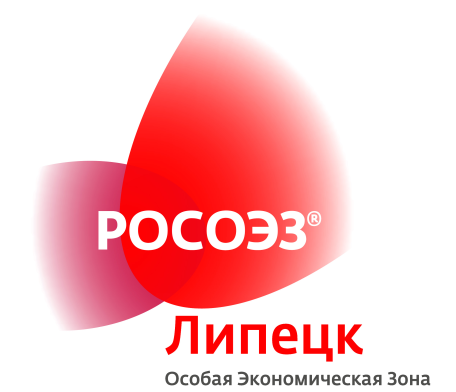 Технические условия № _____ от _____________.на подключение (технологическое присоединение) инженерных сетей _______________________ к сети водоснабжения ОАО «ОЭЗ ППТ «Липецк».( без договора о подключении (технологическом присоединении) недействительны )Заказчик - ___________________________Основание - __________________________________Объект - ________________________________Кадастровый номер земельного участка – ______________________Точка подключения к централизованной системе холодного водоснабжения:           X = __________________           Y = __________________Разрешаемый отбор объёма холодной воды и режим водопотребления. Разрешенный максимум водопотребления – ___ м3/час, ___ м3/сутки, ___ м3/год. Разрешенный максимум водопотребления на пожаротушение - ____ м3/час.2. Технические параметры в точке присоединения.Диапазон рабочего давления воды в магистральном водопроводе составляет _____ кгс/см2.Геодезическая отметка низа трубы – ________.Технические требования к объекту заказчика для осуществления подключения.Граница балансовой принадлежности и эксплуатационной ответственности.Срок действия технических условий.Приложение №2 к договору о подключении (технологическом присоединении) к централизованной системе холодного водоснабжения №____ от «__»________ 201_г.ПЕРЕЧЕНЬмероприятий по подключению (технологическому присоединению)к централизованной системе холодного водоснабженияПриложение №3 к договору о подключении (технологическом присоединении) к централизованной системе холодного водоснабжения №____ от «__»________ 201_г.АКТ (ФОРМА)о готовности внутриплощадочных и (или) внутридомовых сетей                              и оборудованияОткрытое акционерное общество «Особая экономическая зона промышленно-производственного типа «Липецк» (ОАО «ОЭЗ ППТ «Липецк»), именуемое в дальнейшем Организацией   водопроводно-канализационного хозяйства, в лице _____________________________________, действующего на основании ____________, с одной стороны, и __________________________, именуемое в дальнейшем Заказчиком, в лице ________________________________, действующего на основании _____________, с другой стороны, именуемые  в дальнейшем  Сторонами,  составили  настоящий акт  о том, что мероприятия по подготовке внутридомовых и внутриплощадочных сетей и оборудования объекта ______________________________________________     (объект капитального строительства, на котором предусматривается потребление холодной воды, объект централизованных систем холодного водоснабжения - указать нужное)к подключению (технологическому   присоединению) к централизованной системе  холодного  водоснабжения  проведены  в  полном  объеме в порядке и сроки,  которые  предусмотрены  Договором  о  подключении  (технологическом присоединении)   к  централизованной  системе  холодного  водоснабжения N ________ от "__" ____________ 20__ г.___________________________________________________________________________Приложение №4 к договору о подключении (технологическом присоединении) к централизованной системе холодного водоснабжения №____ от «__»________ 201_г.АКТ (ФОРМА)о подключении (технологическом присоединении) объектаОткрытое акционерное общество «Особая экономическая зона промышленно-производственного типа «Липецк» (ОАО «ОЭЗ ППТ «Липецк»), именуемое в дальнейшем Организацией   водопроводно-канализационного хозяйства, в лице _____________________________________, действующего на основании _________, с одной стороны, и _________________________________________, именуемое в дальнейшем Заказчиком, в лице ________________________________, действующего на основании _____________, с другой стороны, именуемые  в дальнейшем  Сторонами,  составили  настоящий акт   о   том,   что  Организация  водопроводно-канализационного  хозяйства выполнила  мероприятия, предусмотренные правилами холодного водоснабжения и водоотведения,   утверждаемыми   постановлением   Правительства  Российской Федерации,   Договором  о  подключении  (технологическом  присоединении)  к централизованной системе холодного водоснабжения N ___ от "__" __________ 20__ г., а именно - осуществила фактическое подключение объекта _____________________________________________________________________________________ (объект капитального строительства, на котором предусматривается   потребление холодной воды, объект централизованной системы холодного                      водоснабжения - указать нужное)Заказчика    к    централизованной    системе    холодного    водоснабжения организации водопроводно-канализационного хозяйства.    Максимальная величина мощности в точке (точках) подключения составляет:    в точке 1 ____________ м3/сут (____ м3/час);    в точке 2 ____________ м3/сут (____ м3/час);    в точке 3 ____________ м3/сут (____ м3/час).    Величина   подключенной   нагрузки   объекта   отпуска   холодной  водысоставляет:    в точке 1 ____________ м3/сут (____ м3/час);    в точке 2 ____________ м3/сут (____ м3/час);    в точке 3 ____________ м3/сут (____ м3/час).    Точка (точки) подключения объекта:    1. ________________________________;    2. ________________________________._______________________________________________________________________________Приложение №5 к договору о подключении (технологическом присоединении) к централизованной системе холодного водоснабжения №____ от «__»________ 201_г.АКТ (ФОРМА)о разграничении балансовой принадлежностиОткрытое акционерное общество «Особая экономическая зона промышленно-производственного типа «Липецк» (ОАО «ОЭЗ ППТ «Липецк»), именуемое в дальнейшем Организацией   водопроводно-канализационного хозяйства, в лице _____________________________________, действующего на основании ____________, с одной стороны, и __________________________________________, именуемое в дальнейшем Заказчиком, в лице ________________________________, действующего на основании _____________, с другой стороны, именуемые  в дальнейшем  Сторонами,  составили  настоящий акт  о  том,  что  границей раздела балансовой принадлежности водопроводных сетей   централизованной   системы   холодного   водоснабжения  Организации водопроводно-канализационного хозяйства и Заказчика является ______________________________________________________________________________________.___________________________________________________________________________Организация водопроводно-канализационного хозяйства (ОАО «ОЭЗ ППТ «Липецк»)Абонент (_________________)ИНН 4826052440 КПП 480201001ИНН _________ КПП _________Юридический адрес:Юридический адрес:Липецкая область, Грязинский район, особая экономическая зона промышленно-производственного типа «Липецк», административно-деловой центрПочтовый адрес:Почтовый адрес:399071, Липецкая область, Грязинский район, ОЭЗ ППТ «Липецк», АДЦр/с 40702810122250000839 в филиале ПАО Банк ВТБ г. Воронежер/с к/с 30101810100000000835к/с БИК 042007835БИК Телефон: /4742/ 51-51-80, Факс: /4742/ 51-51-95Телефон: ______________________________________________ /_____________/м.п._________________________________________________ /_______________/м.п.Организация водопроводно-канализационного хозяйстваАбонентОАО «ОЭЗ ППТ «Липецк»__________________________________________ /_________/м.п.__________________________________________________ ________________ /__________/м.п.Организация водопроводно-канализационного хозяйстваАбонентОАО «ОЭЗ ППТ «Липецк»__________________________________________ /_________/м.п.__________________________________________________ ________________ /__________/м.п.Организация водопроводно-канализационного хозяйстваАбонентОАО «ОЭЗ ППТ «Липецк»__________________________________________ /_________/м.п.__________________________________________________ ________________ /__________/м.п.N п/пНаименование объекта (ввода)Гарантированный объем подачи холодной воды, м3/месяц (м3/год)Гарантированный объем подачи холодной воды на нужды пожаротушения, л/сГарантированный уровень давления холодной воды, атм.12345Организация водопроводно-канализационного хозяйстваАбонентОАО «ОЭЗ ППТ «Липецк»__________________________________________ /_________/м.п.__________________________________________________ ________________ /__________/м.п.N п/пМесторасположение узла учетаДиаметр прибора учета, ммМарка и заводской номер прибора учетаТехнический паспорт прилагается (указать количество листов)Дата очередной поверки12345Организация водопроводно-канализационного хозяйстваАбонентОАО «ОЭЗ ППТ «Липецк»__________________________________________ /_________/м.п.__________________________________________________ ________________ /__________/м.п.№ п/пОпределяемые показателиПДК  не болееЕдиницы измеренияМикробиологические показателиМикробиологические показателиМикробиологические показатели1Термотолерантные колиформные бактерии ОтсутствиеЧисло бактерий в 100 мл 2Общие колиформные бактерии ОтсутствиеЧисло бактерий в 100 мл 3Общее микробное число  Не более 50Число образующих колонии бактерий в 1 мл4Колифаги ОтсутствиеЧисло бляшкообразующих единиц (БОЕ) в 100млОрганолептические свойстваОрганолептические свойстваОрганолептические свойства5Запах 20°С, 60°С2Балл6Привкус2Балл7Цветность20см8Мутность1,5мг/лОбобщенные показателиОбобщенные показателиОбобщенные показатели9Водородный показатель6-9ед.рН10Окисляемость перманганатная5,0мг-экв/л11Ост. своб. хлор0,3-0,5мг-экв/л12Жесткость общая7,0мг-экв/л13Сухой остаток1000мг/л14АПАВ0,5мг/лНеорганические вещества                     Неорганические вещества                     Неорганические вещества                     15Аммиак (по азоту)1,5мг-экв/л16Нитриты3,3мг-экв/л17Нитраты45,0мг-экв/л18Хлориды350мг/л19Сульфаты500мг/л20Железо0,3мг/л21Молибден0,25мг/л22Фториды1,5мг/л23Магний50,0мг/л24Марганец0,1мг/л25Алюминий0,5мг/л26Медь1,0мг/л27Цинк5,0мг/л28Свинец0,03мг/л29Кадмий0,001мг/л30Мышьяк0,05мг/лОрганические веществаОрганические веществаОрганические вещества31Гамма-ГХЦГ0,002мг/л32ДДТ и метаболиты0,002мг/л332,4-Д0,03мг/лОрганизация водопроводно-канализационного хозяйстваАбонентОАО «ОЭЗ ППТ «Липецк»__________________________________________ /_________/м.п.__________________________________________________ ________________ /__________/м.п.Тип и заводской номер прибора учетаПоказанияПоказанияРасход водым3Тип и заводской номер прибора учетаначальныена___________20___г.конечныена______________20___г.Расход водым3ИТОГО:Организация водопроводно-канализационного хозяйстваАбонентОАО «ОЭЗ ППТ «Липецк»__________________________________________ /_________/м.п.__________________________________________________ ________________ /__________/м.п.Организация водопроводно-канализационного хозяйстваОрганизация водопроводно-канализационного хозяйстваЗаказчикЗаказчикНаименованиеНаименованиеОАО «ОЭЗ ППТ «Липецк»ОАО «ОЭЗ ППТ «Липецк»Юридический адресЮридический адресЛипецкая область, Грязинский район, особая экономическая зона промышленно-производственного типа «Липецк», административно-деловой центр.Липецкая область, Грязинский район, особая экономическая зона промышленно-производственного типа «Липецк», административно-деловой центр.Почтовый адресПочтовый адрес399071,  Липецкая область, Грязинский район, особая экономическая зона промышленно-производственного типа «Липецк», АДЦ399071,  Липецкая область, Грязинский район, особая экономическая зона промышленно-производственного типа «Липецк», АДЦОГРНОГРН10648230599711064823059971ИНН ИНН 48260524404826052440КППКПП480201001480201001Наименование банкаНаименование банкаФилиал ПАО Банк ВТБ в г. ВоронежеФилиал ПАО Банк ВТБ в г. ВоронежеНомер расчётного счётаНомер расчётного счёта4070281012225000083940702810122250000839Номер корреспондентского счётаНомер корреспондентского счёта3010181010000000083530101810100000000835БИКБИК042007835042007835Контактный телефонКонтактный телефон/4742/ 51-53-65, 51-53-66/4742/ 51-53-65, 51-53-66ФаксФакс/4742/ 51-53-39/4742/ 51-53-39Организация водопроводно-канализационного хозяйства:__________________ м.п.Организация водопроводно-канализационного хозяйства:__________________ м.п.Заказчик:_________________ м.п. Заказчик:_________________ м.п. Организация водопроводно-канализационного хозяйства:__________________ м.п.Заказчик:_________________ м.п. N п/пНаименование мероприятияСостав выполняемых мероприятийСроки выполнения1234I. Мероприятия организации водопроводно-канализационного хозяйстваI. Мероприятия организации водопроводно-канализационного хозяйстваI. Мероприятия организации водопроводно-канализационного хозяйстваI. Мероприятия организации водопроводно-канализационного хозяйства1.1.1.2.2.2.3.II. Мероприятия ЗаказчикаII. Мероприятия ЗаказчикаII. Мероприятия ЗаказчикаII. Мероприятия Заказчика1.1.2.2.Организация водопроводно-канализационного хозяйства:__________________ м.п.Заказчик:_________________ м.п. Организация водопроводно-канализационного хозяйства:__________________________________м.п.Заказчик:_________________________________м.п. Организация водопроводно-канализационного хозяйства:__________________ м.п.Заказчик:_________________ м.п. Организация водопроводно-канализационного хозяйства:__________________________________м.п.Заказчик:_________________________________м.п. Организация водопроводно-канализационного хозяйства:__________________ м.п.Заказчик:_________________ м.п. Организация водопроводно-канализационного хозяйства:__________________________________м.п.Заказчик:_________________________________м.п. Организация водопроводно-канализационного хозяйства:__________________ м.п.Заказчик:_________________ м.п. 